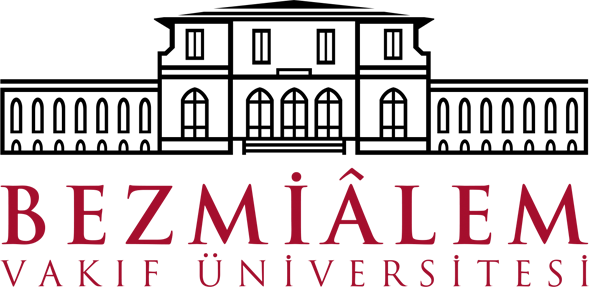 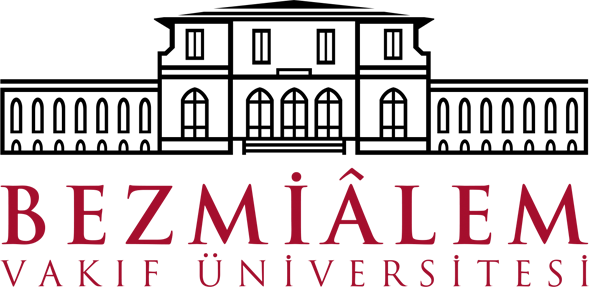 PROJE BAŞVURU FORMUProje Yönetici Dışındaki Diğer Araştırmacılar:Proje Süresince Araştırmacıların Öngörülen Çalışma DüzeniPROJE HAKKINDA BİLİMSEL VERİLERPROJE BÜTÇESİNİN AYRINTILI DÖKÜMÜAraç – GereçKimyasal MaddeDiğer Sarf MalzemeHizmet AlımıYolculukBütçe GerekçeleriÖnerilen Proje Bütçesinin Aylara Göre DağılımıAKADEMİK DURUM BİLDİRİMİProje Yöneticisinin ve Araştırmacıların  Seçilmiş Yayınları(Bilimsel kaynak gösterimi formatında - Tercihen bu proje ile ilgili) PROJE EKİBİNİN BAP DESTEKLİ VE TAMAMLANMIŞ PROJELERİPROJE EKİBİNİN BAP DESTEKLİ VE DEVAM EDEN PROJELERİProje Yöneticisi ve Ünvanı:Fakülte:Bölüm:Cep tel:E-posta:Başvuru Tarihi:Etik Kurul Onam Formu Var mı?  Evet □              Hayır □              Gerekli Değil □Power Analiz Var mı?  Evet □              Hayır □              Gerekli Değil □Olgu / Denek SayısıAdı, Soyadı, ÜnvanıFakülteBölümüProjedeki GöreviİmzaPROJE NO(BAP Birimi Tarafından Doldurulacaktır)(BAP Birimi Tarafından Doldurulacaktır)Projenin Tipi:Alt Yapı Destek ProjeleriÖn Bilimsel Araştırma ProjeleriBilimsel Araştırma ProjeleriLisansüstü Tez Projeleri Yüksek Lisans     Doktora                Tıpta Uzmanlık   Yüksek Lisans     Doktora                Tıpta Uzmanlık   Öngörülen Başlama TarihiÖngörülen Toplam Çalışma Süresi (ay)Öngörülen Toplam Bütçe  (TL)Destekleyen Diğer Kurum/Kuruluş (Varsa)Destekleyen Diğer Kurum/Kuruluş (Varsa)Onaylayan YetkiliOnaylayan YetkiliOnaylayan YetkiliAdı Adı SoyadıAdresi GöreviAdresi İmzaTelefon e-postae-postaTarihAraştırmacının Adı, Soyadı Projede Yüklendiği GörevProjeye Katkısı (% olarak)Proje Başlığı: PROJE ÖZETİ (250 kelimeyi geçmemelidir):Anahtar Kelimeler:AMAÇ ve KAPSAM Verilen bilgiler literatür eşliğinde olmalı ve gösterilen kaynaklar numaralandırılarak “standart bilimsel makale kaynak yazım formatında” en alta eklenmelidir.MATERYAL METOD PROJENİZİN İSTATİSTİKİ POWER ANALİZİNİ AÇIKLAYINIZ :PROJENİZİN ÖZGÜNLÜĞÜ KONUSUNDAKİ AÇIKLAMANIZ:PROJENİN BİLİME VE İNSANLIĞA YAPMASI ÖNGÖRÜLEN SOMUT YARARLARI :1- Kısa Dönemde Öngörülen Somut Yararlar:2- Uzun Dönemde Öngörülen Somut Yararlar:ÖNERİLEN GENEL BÜTÇEÖNERİLEN GENEL BÜTÇEÖNERİLEN GENEL BÜTÇEÖNERİLEN GENEL BÜTÇEÖNERİLEN GENEL BÜTÇEÖNERİLEN GENEL BÜTÇEÖNERİLEN GENEL BÜTÇEÖNERİLEN GENEL BÜTÇEAraç, GereçKimyasal Madde                                                        Cam MalzemeDiğer Sarf MalzemeHizmet AlımıYolculukToplam(TL)Bezmialem Vakıf  Üniversitesi   KatkısıDestekleyen Diğer Kurum/Kuruluş KatkısıToplam (TL)AdıAdediÖzellikleri  KDV Dahil Fiyatı (TL) TOPLAMTOPLAMTOPLAMAdı AdediBirim Fiyatı Adet KDV Dahil Fiyatı (TL) TOPLAMTOPLAMTOPLAMTOPLAMAdıÖzellikleri 
 Birim Fiyatı AdediKDV Dahil Fiyatı (TL) TOPLAMTOPLAMTOPLAMTOPLAMHizmet Adı/TürüÖzellikleriKDV Dahil Fiyatı (TL) TOPLAMTOPLAMAdı/TürüÖzellikleriKDV Dahil Fiyatı (TL)                                                                               TOPLAM                                                                               TOPLAM Gerekçe Araç, Gereç Kimyasal Madde                                                         Cam Malzeme Diğer  Sarf Malzeme Hizmet  Yolculuk Diğer Dönem (Aylar)Araç, GereçKimyasal MaddeDiğer Sarf MalzemeHizmet YolculukToplam 1-6  7-12  13-18  19-24  25-30  31-36  Toplam (TL)Proje Yöneticisinin Adı Soyadı:Proje Yöneticisinin Adı Soyadı:Proje Yöneticisinin Adı Soyadı:Proje Yöneticisinin Adı Soyadı:ÜniversiteFakülteAnabilim dalı/BölümLisansYüksek LisansDoktoraAraştırmacının Adı Soyadı:Araştırmacının Adı Soyadı:Araştırmacının Adı Soyadı:Araştırmacının Adı Soyadı:Öğrenim DurumuÜniversiteFakülteAnabilim dalı/BölümLisansYüksek LisansDoktoraAraştırmacının Adı Soyadı:Araştırmacının Adı Soyadı:Araştırmacının Adı Soyadı:Araştırmacının Adı Soyadı:Öğrenim DurumuÜniversiteFakülteAnabilim dalı/BölümLisansYüksek LisansDoktoraAraştırmacının Adı Soyadı:Araştırmacının Adı Soyadı:Araştırmacının Adı Soyadı:Araştırmacının Adı Soyadı:Öğrenim DurumuÜniversiteFakülteAnabilim dalı/BölümLisansYüksek LisansDoktora123456789101112131415İlgilinin Adı SoyadıProjedeki GöreviProje NoProje Başlığıİlgilinin Adı SoyadıProjedeki GöreviProje NoProje Başlığı